Занятие 26
Белые сугробыОборудование: сугроб из поролона и белой ткани, снежинки на палочках для дыхательной гимнастики, белая мишура на палочках, бубен, погремушки, колокольчики.Ход занятияДети входят в зал под «Марш» Т. Ломовой.• Музыкально-ритмические  движения  «Мы  идем»  (см.  занятие 22).Музыкальный руководитель.				Ребятки, смотрите – снег везде: 				На деревьях и дорожках, 				На ступеньках, на окошках.				Все вокруг белым-бело,				Снегом белым замело.				Мы наденем шубки, шапки				И поедем на лошадке!• Музыкально-ритмические движения «Зимняя дорожка».Цок, цок, летит лошадка			Двигаются по залу прямым По дорожке снежной.			галопом.«Динь-динь!» – колокольчикПодпевает нежно.Вот сугробы на пути.			Останавливаются, качают Здесь лошадке не пройти.	 	головой.Чтобы сделать нам дорожку,	Имитируют работу лопатками: Покопаем мы немножко.		 	«расчищают дорожку».Ох, устали мы копать!			Двигаются друг за другом Дорожку надо протоптать. 	топающим шагом.Дети с воспитателем подходят к «сугробу».Воспитатель. Что такое? У нас на пути много-много снега: вырос огромный снежный сугроб! Что в нем лежит? Надо заглянуть!Достает из «сугроба» снежинки на палочке.– Это же снежиночки-пушиночки! Мы умеем с ними играть – дуть на снежинки потихоньку и сильно.• Дыхательное упражнение «Снежинка» (см. занятие 25).			Белый снег пушистый в воздухе кружится			И на землю тихо падает, ложится.							И. Суриков• Активное слушание «Вальса снежинок» Т. Ломовой.Дети импровизируют движения снежинок или выполняют знакомые движения, соответствующие характеру пьесы (кружение, легкий бег на носочках, покачивание руками, «пружинка»), по показу воспитателя. С окончанием каждой части произведения дети присаживаются на корточки.Воспитатель. Ребята, в сугробе что-то блестит.Вынимает из сугроба белую мишуру на палочках.– Какие необычные снежинки! Хотите с ними потанцевать?• «Танец со снежинками» (см. занятие 25).Музыкальный руководитель. Зимой стоят трескучие морозы и дует ледяной ветер. Вокруг домов, вокруг деревьев гуляет вьюга. Это она замела все дорожки и сделала большущий сугроб. Целыми днями слышится ее громкий вой – это вьюга поет свою грустную песню: «У-у-у! Замету!».• Фонопедическое упражнение «Вьюга» (авторская разработка).За окном бушует вьюга:		Дети качают руками,– У-у-у! У-у-у!		 	произносят «У-у-у!» громко.Потихонечку крадется:		Шлепают ладошками по коленям, – У-у-у! У-у-у!			произносят «У-у-у!» тихо.Кружит вьюга, воет вьюга:	Дети качают руками, – У-у-у! У-у-у!			произносят «У-у-у!» громко.Не ходите в лес гулять –	 	Грозят пальчиком,С собою унесу-у-у!			произносят «У-у-у!» тихо.Музыкальный руководитель. Зима не всегда бывает лютой и злой. Когда светит солнышко и сверкает снежок, зима добрая и веселая, как бабушка. Я сейчас спою про нее песню, а вы мне подпевайте.• Песня «Бабушка Зима» (авторская).Музыкальный руководитель поет песню, дети слушают. При повторном пении дети подпевают: «Да-да, да-да-да!».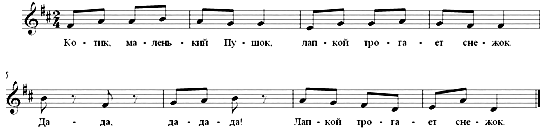 	Котик, маленький Пушок,		Дети выполняют движение 	Лапкой трогает снежок.		«мягкие лапки».	Да-да, да-да-да!	Лапкой трогает снежок.	Это Бабушка Зима			Хлопают в ладошки.	Много снега принесла.	Да-да, да-да-да!	Много снега принесла.• Музыкально-дидактическая игра «Что лежит в сугробе?».Дети отгадывают по звучанию музыкальные инструменты (бубен, колокольчик, погремушка), воспитатель достает отгаданные инструменты из «сугроба» и раздает детям.Музыкальный руководитель. Мы с вами устроим концерт удивительный: будем все вместе играть восхитительно!• Музыкально-шумовой оркестр «Ах вы, сени!».Дети ритмично играют на музыкальных инструментах.Музыкальный руководитель.		Наши погремушки – звонкие подружки.		Целый день звенят, звенят, с детками плясать хотят!• «Пляска с погремушками» (см. занятие 21).Музыкальный руководитель. Вот какой удивительный сугроб попался нам на пути. 		Топ-топ, по тропинке ножками пойдем,		Топ-топ, по тропинке в группу мы придем!		До свидания, ребята!